ANNOUNCEMENT AND CALL FOR PROPOSALS FOR THE THEME:MENTORING YOUTH (WOMEN AND MEN) TO BE CHAMPIONS OF GENDER EQUALITY AND WOMEN’S EMPOWERMENTPursuant to the African Union Assembly Decision n°: Assembly/AU/Dec.277 (XVI) and EX.CL/Dec.539 (XVI) on the launching of African Women’s Decade (AWD) and the Fund for African Women, the AU is pleased to announce the call for the submission of project proposals under theme n°10 of the African Women Decade namely “mentoring youth (women and men) to be champions of gender equality and women’s empowerment” which content is as follows: “Energizing the African Women’s movement, and mentoring young women and men leaders and professionals, both in Africa and the Diaspora to be champions on Gender Equality and women’s empowerment”. The implementation of the Decade themes is within the context of the integration of NEPAD into the African Union Structures and in line with Assembly Decision n° Assembly/AU/Dec.333 (XVI) to consolidate gains so far made and to achieve coherence. It also reaffirms African Women’s Decade to be the overall implementation framework for Gender Equality and Women’s Empowerment (GEWE) and the Fund for African Women’s Decade to be the vehicle for mobilizing resources in line with the Executive Council Decision EX.CL.Dec.539(XVI)(4) and calls for Development Partners support.By this call, the Commission hereby invites members States and stakeholders to submit their project proposals on the Theme: “mentoring youth (women and men) to be champions of gender equality and women’s empowerment”. This Theme n°10 of the African Women’s Decade is seriously taken into consideration by the African Union Commission and is scheduled to be discussed at the 2017 AU Summit under the theme’ “Harnessing the demographic dividend through investments in the Youth”.Agenda 2063 has also given an important place to young women and men and according to its Aspiration 6, the Africa Union Commission aspires by 2063 to: “an Africa where development is people-driven, relying on the potential of African People, especially its women and youth...” This clearly shows the will and commitment of the African development actors to lay emphasis on Young women and men. This inclusive and people-centered approach can only be reached by empowering, mentoring and championing the young component of the African population. Agenda 2063 is Africa’s vision and roadmap for the fulfilment of Africa endogenous plan of transformation. Therefore, there is a need for African youth to be mentored accordingly.The Fund will benefit young women and girls through grassroots initiatives, developed by:African Union member States;African Civil Society Organizations working on mentoring youth (women and men) to be champions of gender equality and women’s empowerment.Youth groupsProposals will be funded for one year with a ceiling up to thirty thousand dollars ($30,000).1-Criteria for the selection of project under the “mentoring youth (women and men) to be champions of gender equality and women’s empowerment” Theme:The projects should be based on the African Union Agenda 2063. The Agenda works for a Shared Strategic Framework for Inclusive change for a better Sustainable Development, gender equality and women’s empowerment. The project or programme should contribute to any of the following:Create environment where the African and Diaspora young women’s movement will find a platform to interact and bring paramount and valuable changes to the women condition in Africa;Sensitize and train youth about the drawbacks and consequences of exclusion, on the fact that no woman or man will be left   behind or excluded, on the basis of gender;Demonstrate its commitment as People-centred and training youth about gender equality and Women’s empowerment.Engage and empower youth to be gender-sensitive in their approach for decision making, while targeting sustainable development;Boost African women’s incentives to create movements and initiatives aiming at fully empowering young women in all spheres, and promoting their social, political and economic rights, including the rights to own and inherit property, sign contracts, register and manage businesses, and accessing leadership positions;Organize the mentorship and championship activities for young rural women and men and create movements or cooperatives that will raise awareness on their rights; and help them have access to productive assets, including land, credit, inputs and financial services.2- In addition to the above mentioned criteria, the selected projects should:a) Set key mentoring and championing priorities at continental level, to accelerate gender equality and women’s empowerment according to Agenda 2063 vision which expects full gender parity, with women occupying at least 50% of elected public offices at all levels and half of managerial positions in the public and the private sector;b) Promote the adoption of policies that ensure that the youth of Africa is socially, economically and politically empowered with full implementation of the African Youth Charter and subsequent Decade Plan of Action;c) Work for the elimination of all forms of systemic inequalities, exploitation, marginalization and discrimination of young people and mainstream youth issues in all development agendas;                                                                                                                                            d) Lobby for the elimination of Youth unemployment in Africa, while guaranteeing their full access to education, training, skills and technology, to health services, jobs and economic opportunities, recreational and cultural activities as well as financial means and all necessary resources to allow them to realize their full potential;e) Train, monitor and champion Young African women and men to be the path breakers of the African knowledge society and contribute significantly to innovation and entrepreneurship;f) Guide Africa’s youth and strengthen their knowledge into creativity, energy and innovation for them to become the driving force behind the continent’s political, social, cultural and economic transformation;g) Be committed to sensitize and advocate to increase access to Sexual Reproductive Health Services and Rights (SRHR) for young people in Africa;h) Capitalize on regional youth consultations for a better understanding and ownership of Agenda 2063;i) Promote Young People’s Rights, particularly young women’s rights Towards the Attainment of Agenda 2063’, j) Create a platform for aggregating youth concerns such as migration, employment and mobility, inclusion, diversity management and popular participation;k) Train Young people to be active actors in governance.Mode of applicationSubmission of a brief and schematic Concept Note in line with the application characteristics provided (attached). The Concept Note should be in summary form to facilitate technical evaluation and provisional approval or rejection by the Steering committee. It should not exceed one page;Submission of a more detailed, well formulated project proposal, in accordance with the format provided (attached), which meets key operational, technical and procedural requirements required for the final evaluation of the proposal.The application should include the following information:A one page synthesis of the Concept Note (attached), as follows:Basic data (project name, management details, duration, geographical location, context and rationale of the project);Description of the project (purpose, goals and objectives, expected outcomes, activities, indicators, beneficiaries, entities and partners);A brief presentation of the implementing agency: 1) governance structures, financial management, monitoring and evaluation, and sustainability plans;Names and contact details (telephone numbers, email, etc.) of signatories.Detailed project proposal: Refer to attached outlineA page containing:The detailed budget in dollars (US$) and equipment (available and required). Distribution: 50% for equipment, and 50% for training and general expenses. The Fund for African Women does not cover salaries.Bank details of the organization;All applications should include a letter of recommendation from national Coordination Committees or Ministries responsible for Gender and women’s Affairs. NGO’s and CSO’s, should provide a copy of the Letter of Information sent to your Ministry of women Affairs. All hard copies of applications should be sent through the respective Embassies of Member States in Ethiopia, with electronic copies submitted directly to the Commission, addressed to the Director- Women, Gender and Development Directorate, AU commission Fund for African Women, by April 15, 2017.Kindly note that the commission will only accept proposals that adhere to the indicated theme.This announcement will be posted on the AUC website http://www.au.intThe detailed format in which concept notes should be submitted is available on the website in English, French, Portuguese and Arabic.Member States and grassroots organizations with the requisite capacity, experience in networking with women’s groups, community cooperatives, the informal sector, and addressing gender inequality are encouraged to apply.For further information or clarifications, please write to WGDD@africa-union.org; Mr. Adoumtar Noubatour, Senior Programme Officer, Tel: +251 11 518 21 11- email: adoumtarn@africa-union.org ; Mrs Fiorella De Pede, email : FiorellaP@africa-union.org. Tel.: +251115182115.AFRICAN UNION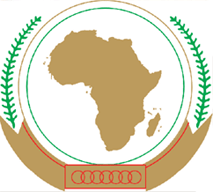 UNION AFRICAINEUNIÃO AFRICANAAddis Ababa, ETHIOPIA    P. O. Box 3243    Telephone : 011-551 7700       Fax :  011-551 0154                                            website :   www. africa-union.orgAddis Ababa, ETHIOPIA    P. O. Box 3243    Telephone : 011-551 7700       Fax :  011-551 0154                                            website :   www. africa-union.orgAddis Ababa, ETHIOPIA    P. O. Box 3243    Telephone : 011-551 7700       Fax :  011-551 0154                                            website :   www. africa-union.org